                       Маршрутный лист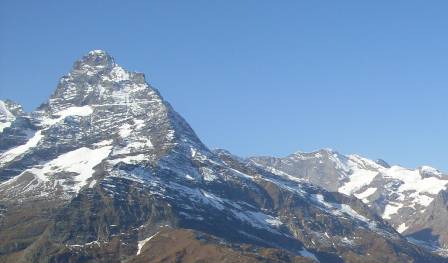 В борьбе с вершиной,  в стремлении  к необъятному человек, побеждая,   обретает и утверждает прежде всего самого себя.                      М. Эрцог Базовый лагерь.1. Инструкция альпиниста:Альпинист должен быть всегда готов             …                с опасностями, которые  его…                      , уметь вовремя их           …          и          …            .Слова для вставки: ожидают ,встретиться, избежать, распознать- С помощью каких морфем образованы данные глаголы?2. Снаряжение альпиниста.I этапНеожиданно перед нами вдали открылась загадоч…ная картина: «г…рело» что-то, напоминающее зарево во…хода. Сквозь сумрак стала пр…биваться предутренняя синь, звёзды почти все погасли, небо посв…тлело, зу…цы гор стали чётче и строже. Горы пр…обретали об…ёмность. Ра(с;сс)вет возр…стал. Кавказские великаны продолжали своё пр…ображение. Стали видны острые скалы самых пр…чудливых форм. Небо  вскоре пр…обрело изумительно голубой цвет. И вот горы п…крылись серебром, а ещё через мгновенье стали белыми, как сахар.II этапСигнальные карточки: а/о, е/и___________________________________________________________________________________________________________________________________________________________________________________________________________________________На отдыхеСконструировать слова с помощью отдельных морфем:Штурм вершиныТестКогда перед тобою возникает Красивая и трудная гора,Такие чувства в душу проникают,Что понимаешь: выходить в поход пора.Нам нужны снега и камнепады,Нам нужны нелёгкие маршруты,Ледоруб, каталка, самохваты,И ещё капрон и снегоступы.Нам нужны крюки и передатчик,Спать мы можем только лишь в палатке.Всё нам предоставьте, а иначеЗачахнем мы от горной лихорадки.СнаряжениеСнаряжение(сложные слова)Когда перед тобою возникает Красивая и трудная гора,Такие чувства в душу проникают,Что понимаешь: выходить в поход пора.Нам нужны снега и камнепады,Нам нужны нелёгкие маршруты,Ледоруб, каталка, самохваты,И ещё капрон и снегоступы.Нам нужны крюки и передатчик,Спать мы можем только лишь в палатке.Всё нам предоставьте, а иначеЗачахнем мы от горной лихорадки.Вариант 1Возьмите от слов:                                                                                               предложение – приставку                                                                                       устроить – приставку                                                                                    рассмотреть – корень                                                                                                                                  жалеть – суффикс                                                                                             оглянуться – окончаниеДолжно получиться слово: 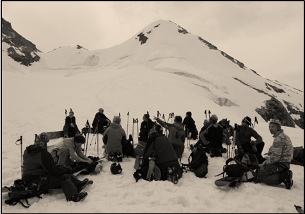 